Pozdravljeni.Prilagam vam preverjanje znanja. Preverjanje zajema poezijo in prozo (Martin Krpan). Preverjanje rešite in mi ga pošljite do sobote, 28. 3. 2020.Preverjanje lahko natisneš in si ga prilepiš v zvezek ali pa v zvezek napišeš samo rešitve.Predlagam, da si pošten/a do sebe in rešuješ brez pomoči, kajti samo tako boš lahko preveril/a, koliko resnično znaš.Želim ti veliko uspeha pri reševanju.Za vas imam še eno nalogo, in sicer se boste naučili pisati elektronski dopis.Kaj je to? To je tisti del, ki ga je potrebno napisati, ko nekomu pošiljate elektronsko pošto (nekateri že to pridno počnete). Od sedaj naprej imate elektronski dopis vedno za domačo nalogo (bom preverila tudi pri ostalih učiteljicah).Kako se napiše? Preprosto.- v kvadratek ZADEVA vpišete npr. SLOVENŠČINA;- v večji kvadrat napišete:* nagovor,*vsebino,* pozdrav (ne krajšamo lp);* podpis (ime in priimek).Pozoren bodi na obliko in pravilen zapis.Primer:Zadeva:Tone Pavček: Speči angelZložil je krila, se skril vanjein se naslonil na rob neba.Zdaj sanja angelske sanje.Nanj pada zlata tema.Skoznjo nam v spanju sporočazmeraj kakšno lepo povestin včasih celo omogočajezditi katero od zvezd.Toda če z zvezde kdo zdrsneali pomotoma pade v noč,speči angel se zdrznein brž prileti na pomoč.Nerodneža s krili prestrežein ga zaziba v ponovni sen.Potem sam poleg njega leže.In vija vaja ven …Pavček.doc, Založba Rokus Klett, 2007, str. 210PREVERJANJE IZ KNJIŽEVNOSTI ZA 7. RAZREDIme in priimek:____________________ Naloge se nanašajo na besedilo Toneta Pavčka Speči angel.1. Obkroži črko pred pravilnim odgovorom. Izbrano trditev nato dopolni s svojim mnenjem.Angel iz pesmi jeA)  slab, ker ____________________________________________________B)  dober, ker ___________________________________________________2. Preberi spodnje trditve. S križcem (X) označi, na katero osebo se trditev nanaša.3. Človek lahko ima tudi slab spanec ali nočne more. Iz pesmi izpiši verza, ki govorita o tem.__________________________________________________________________________________________________________________4. Iz pesmi izpiši besedo, ki je sopomenka besedi zgodba. _____________________Katero besedo pa pesnik uporabi namesto besede hitro? _______________________5. Kaj pomeni, da se speči angel zdrzne? Pojasni s svojimi besedami. 	______________________________________________________6. Ali se moramo ljudje slabih sanj bati glede na besedilo pesmi?			DA				NE	Pojasni svoje mnenje. Zapiši ga v eni ali dveh povedih.	__________________________________________________________________	__________________________________________________________________7. Zapiši zunanjo zgradbo pesmi.Število kitic: _______________    Število verzov: ___________       8. Iz 1. kitice izpiši:okrasni pridevek : ___________________________________________________rimo: _____________________________________________________________Iz pesmi:- izpiši poosebitev: _______________________________________________.9. Naštej še ostala pesniška sredstva, ki  jih poznaš.__________________________________________________________________________________________________________________________________________10. Dopolni manjkajoča mesta v preglednici.Naloge se nanašajo na besedilo Martin Krpan, ki si ga prebiral prejšnje ure.11. Delo Martin Krpan je:a) basen		b) pravljica		c) pripovedka		č) bajkaZapiši dva primera iz zgodbe, s katerima lahko zgornjo trditev utemeljiš.________________________________________________________________________________________________________________________________________________12. Glede na izvor je:
 a) ljudska			b) umetna
 Utemelji _____________________________________________________________13. Kdo je avtor Martina Krpana? _______________________14. V katerem stoletju in obdobju je ustvarjal avtor Martina Krpana?__________________________________________________15. Katere izmed Krpanovih lastnosti so naštete. Podčrtaj jih.Krpan je: orožja nevajen,    velik in močan,   prestrašen,   pogumen,   simpatičen bralcu, malce okoren,   iznajdljiv,   šolan,   tihotapec,   hitro užaljen,   vdovec,   dober jedec,   do dvora brezbrižen,   jezičen,   pohlepen.16. Ali so spodnje trditve pravilne ali napačne. Pravilne trditve odkljuka, napačne popravi in jih prepiši.Martin Krpan predstavlja naš mali slovenski narod, ki rešuje vladajoče Avstrijce._________________________________________________________________Cesarica in minister Gregor predstavljata nehvaležne vladajoče plemiče._________________________________________________________________Martin Krpan ne kaže niti malo domoljubja in svobodoljubja._________________________________________________________________17. Razloži Krpanove besede:…namenjene Brdavsu: «Če nisi z Bogom spravljen, urno skleni, kar imaš.«______________________________________________________________cesarju in dunajski gospodi: »Dunaju ni bilo meni treba, mene pa Dunaju.«______________________________________________________________18. Obrazloži spodnje primere ali komparacije.Krpan je Brdavsa položil, kakor bi otroka v zibel deval.________________________________________________________________Krpan se je držal, da je bil skoraj hudemu vremenu podoben._________________________________________________________________Kakor bi se za Mokrcem bliskalo, tako je streljal z očmi izpod srditega čela, obrvi pa so mu sršele ko dve metli.____________________________________________________________________19. Zapiši še, katere so značilnosti primere ali komparacije.________________________________________________________________________________________________________________________________________________Ovrednoti svoje znanje:           ANGEL        ČLOVEK1. Sanja angelske sanje.2. Spi na nebu.3. Med spanjem lahko jezdi zvezde.AVTORNASLOV BESEDILALITERARNA ZVRST/VRSTAFrance PrešerenTajno društvo PGCPrimož TrubarTone PavčekPastirci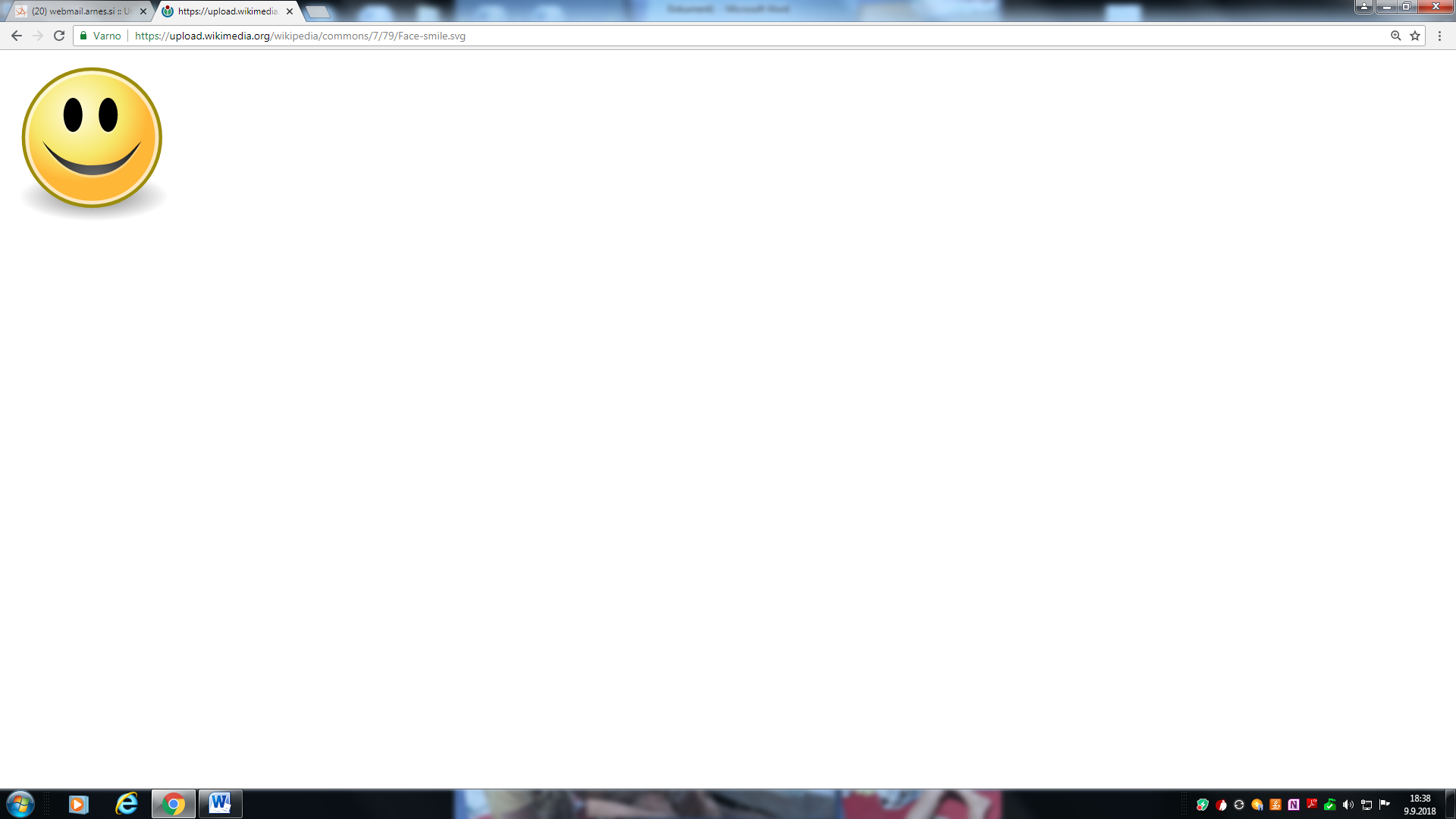 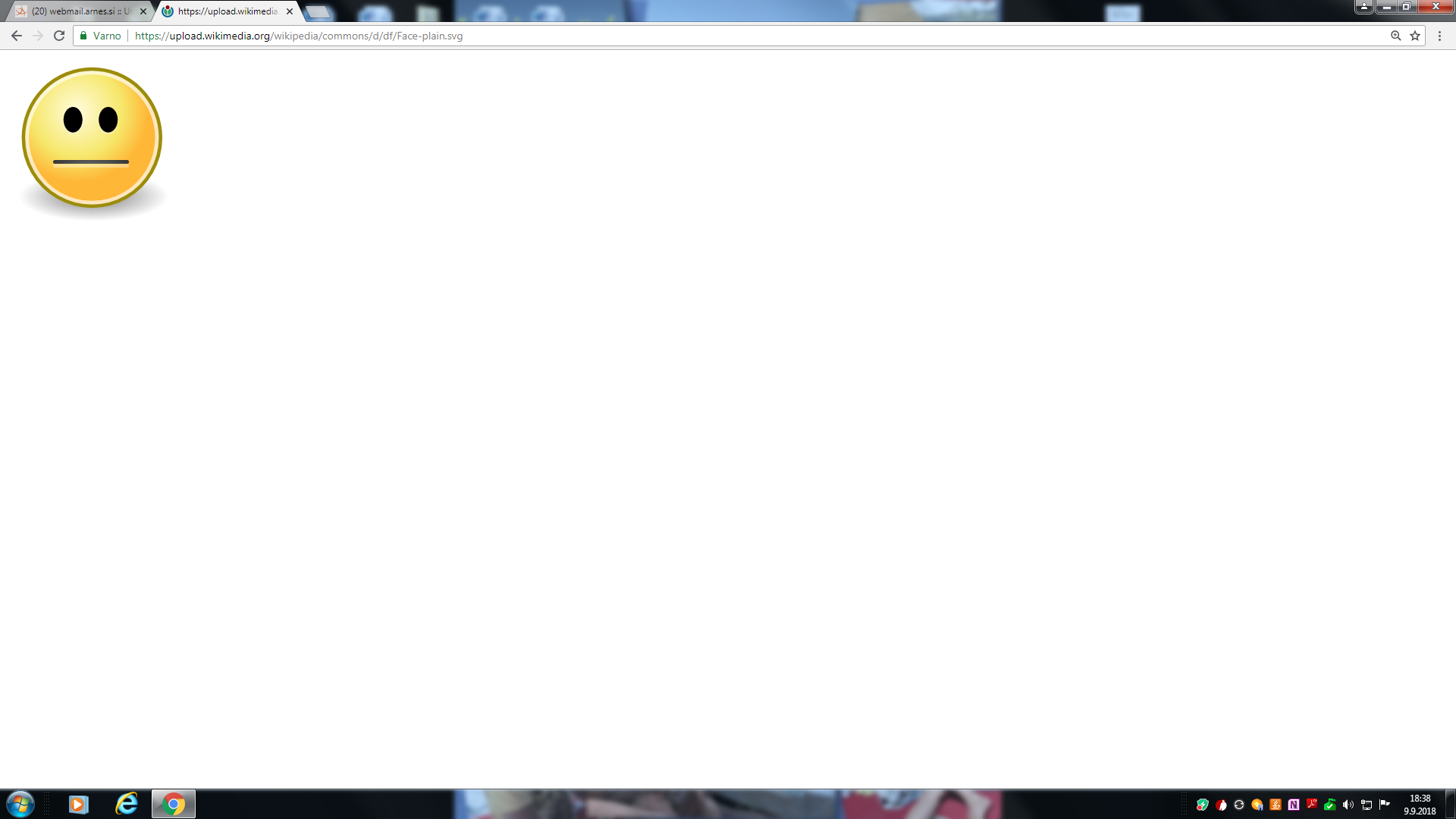 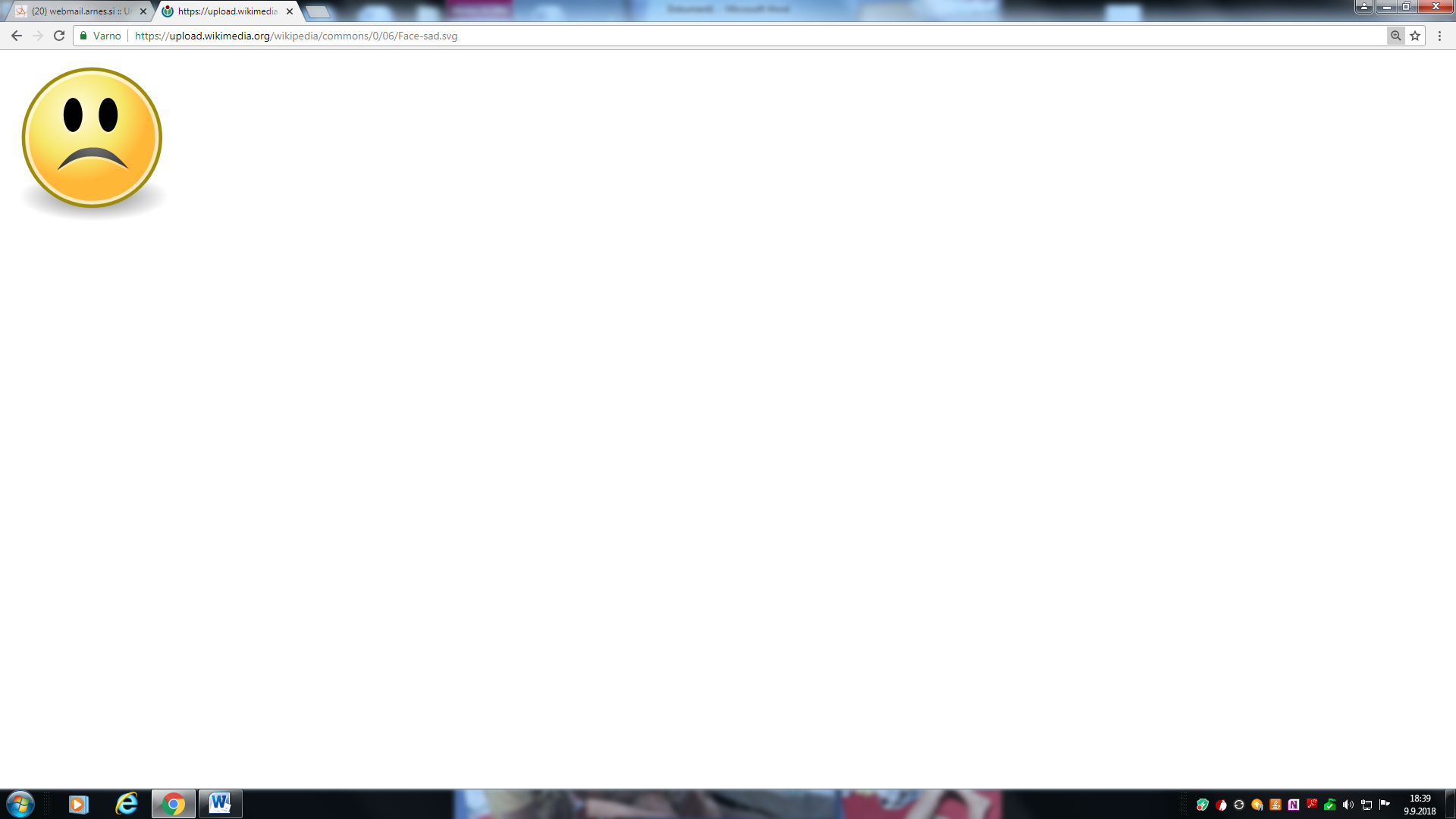 